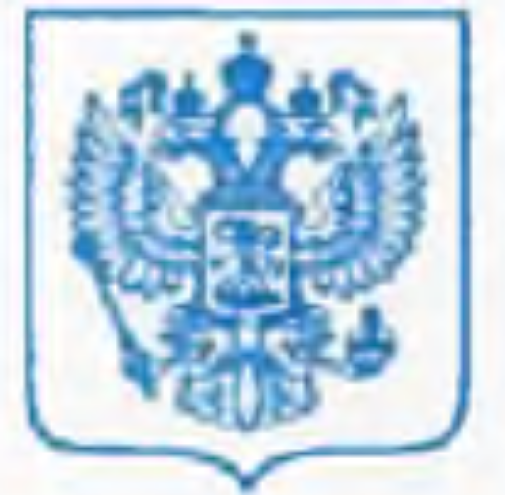 МИНИСТЕРСТВО СПОРТА РОССИЙСКОЙ ФЕДЕРАЦИИ(МИНСПОРТ РОССИИ)
ПРИКАЗ«28» сентября 2018 г.                                                                                   № 138 нг О присвоении квалификационной категории"Спортивный судья всероссийской категории"            В соответствии с Положением о спортивных судьях, утверждённым приказом Министерства спорта Российской Федерации от 28 февраля 2017 г. №134 (зарегистрирован Министерством юстиции Российской Федерации 31 мая 2017 г., регистрационный № 46917)  приказываю:           присвоить квалификационную категорию "Спортивный судья всероссийской категории"Республика БашкортостанБадминтонТКАЧЕНКО Ольга МихайловнаРеспублика Северная Осетия — АланияХудожественная гимнастикаЗИНОВЬЕВА Ольга ВладимировнаУдмуртская РеспубликаПауэрлифтингАСАНОВ Эдуард НиколаевичЧувашская РеспубликаНастольный теннисКИРИЛЛОВА Ирина ВячеславовнаКраснодарский крайСпортивная акробатикаЗАВГОРОДНЯЯ Ирина ВячеславовнаЯИЦКАЯ Елена НиколаевнаКрасноярский крайКёрлингВЕНЕВЦЕВ Сергей ИвановичВЕНЕВЦЕВА Наталья НиколаевнаСтрельба из лукаГОРКОВКА Евгений МихайловичПермский крайАвтомобильный спортАЗАНОВА Елена ВладимировнаПауэрлифтингЛЮБИМОВА Анастасия СергеевнаПриморский крайПауэрлифтингНАРОДОВЫЙ Олег НиколаевичСтавропольский крайСтрельба из лукаКОВАЛЕВСКИЙ Сергей ВалентиновичУЖЕВКО Александра ВячеславовнаАрхангельская областьНастольный теннисКРАПИВИН Владимир АнатольевичБелгородская областьСпортивная гимнастикаХОРКИНА Юлия ВасильевнаВоронежская областьСамбоАЛЕКСЕЕВ Юрий ВячеславовичХРИПКО Валерий ВикторовичИвановская областьВсестилевое каратэПАЛКИН Алексей НиколаевичИркутская областьХоккей с мячомДУБЫНИН Андрей ВладиславовичКалужская областьПауэрлифтингКОРОЛЕВ Максим АндреевичМосковская областьАвтомобильный спортМЕНЬШЕНИН Алексей ВладимировичБаскетболДМИТРИЕВ Фёдор БорисовичТриатлонКУНЦЕВИЧ Татьяна ВалерьевнаХудожественная гимнастикаВЛАДИМИРОВА Ирина АлександровнаМИХЕЕВА Марина ВикторовнаНижегородская областьПауэрлифтингАНИКИН Анатолий БорисовичЛЕДНЕВ Александр ВладимировичЯШУРИН Дмитрий АлександровичНовгородская областьУниверсальный бойБАЛАШОВ Игорь ЛеонидовичНовосибирская областьСпорт слепыхНУРКЕНОВ Андрей ВикторовичСаратовская областьХоккейТИХОМИРОВ Вадим СергеевичСвердловская областьБоксПЕРМЯКОВ Андрей ЮрьевичШашкиСУЛТАНОВ Риф РахилевичТамбовская областьТхэквондоКИМ Андрей АлександровичТверская областьСпортивная акробатикаУТКИНА Ирина АлевтиновнаТульская областьРыболовный спортБОБКОВ Юрий ЮрьевичШахматыТКАЧЕВ Григорий АлександровичТюменская областьРыболовный спортВАСИЛЬЕВ Владимир ВладимировичЧелябинская областьАвтомобильный спортБЕЛОУСОВ Сергей ВикторовичСноубордБЕЛОУСОВ Игорь ВикторовичЯрославская областьСпортивная гимнастикаСЕРГЕЕВА Наталья НиколаевнаСтрельба из лукаАРСЕНЬЕВА Полина АлександровнаШахматыЧУЛКОВА Аэлита Леонидовнагород МоскваАвтомобильный спортМАРТЬЯНОВА Инна ВикторовнаВсестилевое каратэАВЕТИСЯН Арутюн КарапетовичГАББАСОВ Рамиль ГабдрауфовичХИМИЧЕНКО Анастасия АлександровнаКонный спортАНДРЕЕВА Галина ГеннадьевнаПрыжки на лыжах с трамплинаСЛАВСКИЙ Владимир ФедоровичСамбоКУЛИКОВА Татьяна СергеевнаСанный спортБЫЧКОВ Александр Николаевичгород Санкт-ПетербургХоккейАНДРИАНОВ Владимир АлександровичАНТОНОВ Евгений ЛеонидовичГОРДИЕНКО Максим СергеевичКОЧЕТОВ Евгений ВладимировичКУЛЕВ Артур НиколаевичПОНОМАРЕВ Денис СергеевичРАССКАЗОВ Дмитрий НиколаевичСМИРНОВ Александр АлександровичМинистр	П. А. Колобков